CleopatraCleopatra, je hebt vast wel eens van haar gehoord. De prachtige koningin van Egypte die niet in een gewoon bad met water ging, maar in een bad vol ezelinnenmelk. Volgens de verhalen was zij een beeldschone vrouw die elke man kon verleiden (en dat ook graag deed!). In deze opdracht leer je haar beter en kennen en weet je straks of alle legendes waar zijn of juist helemaal niet.Wat je gaat doen.Deze opdracht maak je in tweetallen. Jullie krijgen werkbladen, bronnenblad en een blad met feiten kaartjes. Later kun je de tijdbalk die je nodig hebt ophalen bij de docent. Verder heb je een pen, een schaar en lijm nodig. Volg de onderstaande stappen.Stap 1.Maak de vragen  1 en 2 op het werkblad.Stap 2. Gebruik het bronnenblad en lees of bekijk de bronnen zorgvuldig. Op het werkblad staat voor elke bron een schema. Vul dit samen met je klasgenoot in. Stap 3.Gebruik het blad met feiten en knip de kaartjes netjes(!) uit. Bestudeer de kaartjes goed. Haal de tijdbalk op bij de docent.Samen leg je de kaartjes op de juiste plek in de tijdbalk. Pas als jullie er helemaal zeker van zijn dat alle kaartjes op de goede plek liggen, plak je de kaartjes op.Stap 4.Beantwoord nu de vragen 3 t/m 5 op het werkblad.Stap 5.Lever de werkbladen en de tijdbalk (met jullie namen!!) in bij de docent.Ruim alles op en rond jullie tafel netjes op WerkbladVragen.Wat weten jullie al van Cleopatra? Schrijf alles op wat je al van haar weet._________________________________________________________________________________________________________________________________________________________________________________________________________________________________Rond welke tijd denk je dat Cleopatra leefde? (jaartal of eeuw)___________________________________________________________________________***************************************************************************Van welke bron hebben jullie het meeste geleerd?Bron nummer __ omdat, __________________________________________________________________________________________________________________________________Welke bron heeft je iets geleerd wat je totaal niet verwacht had?Bron nummer __  omdat,________________________________________________________________________________________________________________________________Cleopatra hoort bij de Griekse, Egyptische en Romeinse oudheid. Leg uit waarom.Cleopatra heeft te maken met het oude Griekenland omdat________________________________________________________________________________________________Cleopatra heeft te maken het oude Rome omdat ________________________________________________________________________________________________________Cleopatra heeft te maken met het oude Egypte_________________________________________________________________________________________________________Bronnenschema’s.FeitenkaartjesBronnenbladBron 1.Bron 2.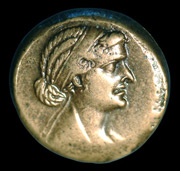 Munt met daarop afbeelding van CleopatraBron 3. Kennismaking met Julius CaesarCleopatra nam alleen haar Siciliaanse vriend Appolodorus mee, ging aan boord van een klein bootje en legde aan bij het paleis toen het al donker geworden was. En aangezien het onmogelijk was om onopgemerkt te blijven, strekte ze zich in haal volle lengte uit in een beddengoedzak, die Appolodorus met een koord dichtbond en binnen naar Caesar bracht. Er wordt gezegd dat Cleopatra met deze eerste truc het hart van Ceasar stal, omdat ze liet zien dat ze een tante was met lef (…)Uit: Leven van Caesar, SuetoniusBron 4.Caesar had vooral een bijzondere relatie met Cleopatra, met wie hij vaak feestte tot in de kleine uurtjes, en hij zou bijna met haar meegevaren zijn op haar schip door Egypte tot aan Ethiopië, als niet zijn soldaten geweigerd hadden om hem te volgen (…)Uit: Leven van Caesar, PlutarchusBron 5.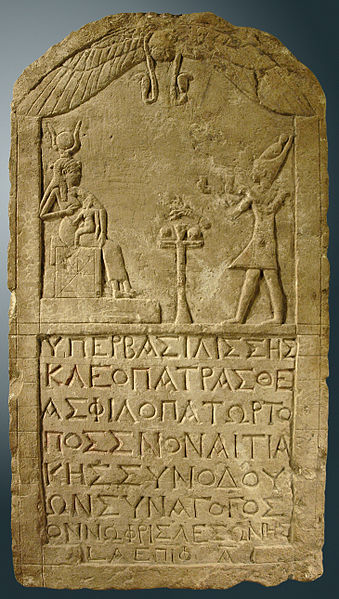 Stenen tablet met daarop Cleopatra met Caesarion.Bron 6. “En zo wordt er een groot feestmaal aangericht, niet onder de sterren, zoals Obelix voorspelde, maar onder de stralende zon van Amorica op het prachtige galeischip van Cleopatra. Niets ontbreekt, zelfs de everzwijnen niet. Julius Caesar is er ook, tenslotte is hij de vader van de kleine held die lekker ligt te slapen… nietsvermoedend van het feit dat hij later Egypte zal regeren als Ptolemaeus XVI “Uit:de zoon van Asterix, Goscinny & Uderzo.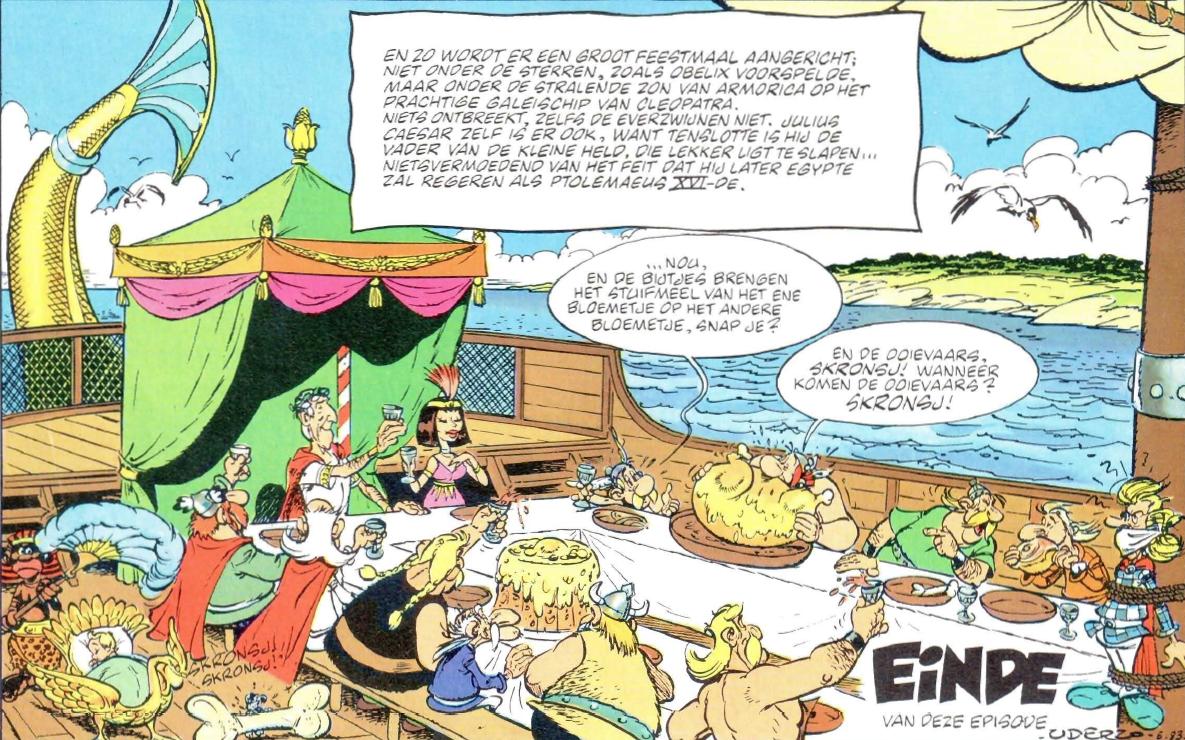 Bron 7.Bron 8.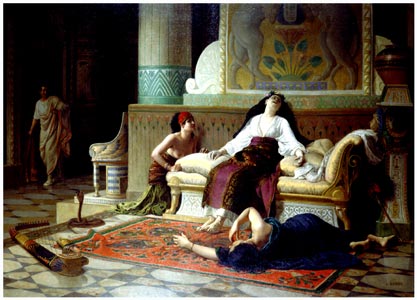 Cleopatra pleegt zelfmoord door zich te laten bijten door een giftige slang.Schilderij van Louis-Marie Baader,19e eeuw.